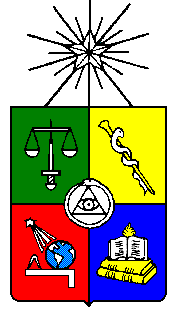 UNIVERSIDAD DE CHILEFACULTAD DE CIENCIASDEPARTAMENTO DE FISICAFISICA II1.-    ELECTROSTÁTICA(a)	Carga eléctrica y Ley de Coulomb.(b)	Campo Eléctrico y Línes de Fuerza. (c)	Cálculo del campo eléctrico para distribuciones de carga continua.Flujo eléctrico y Ley de Gauss.Potencial eléctrico.Energía del campo electrostático.Conductores eléctricos.Condensadores.Dieléctricos.2.-    CORRIENTE ELÉCTRICA Y CIRCUITOSMovimiento de cargas y Corriente.Ley de Ohm y Resistencia.Resistencias en serie y en paralelo.Energía en un circuito.Leyes de Kirchhoff.Circuito RC y Puente de Wheatstone.3.-    CAMPO MAGNÉTICODefinición de Campo Magnético.Fuerza de Lorentz.Ley de Ampere.Ley de Biot-Savart.Campo Magnético de un Selenoide.Flujo MgnéticoInducción electromagnética y FEM inducida.Inductancia mutua y autoinductancia.Circuitos de corriente alterna, impedancia.4.-    ECUACIONES DE MAXWELL Y ONDAS ELECTROMAGNÉTICASEcuaciones de Maxwell.Ecuación de Onda y Ondas Electromagnéticas. 5.-     ONDAS MECÁNICAS:Tipo de ondas.Ondas viajeras unidimensionales.Superposición.La velocidad de las ondas en una cuerda.Reflexión y transmisión de ondas.Ondas armónicas.Energía transmitida por las ondas armónicas sobre cuerdas.Ecuación lineal de onda.Ondas sonoras.Superposición y ondas estacionarias.6.-     LUZ¿Onda o Partícula?.Ondas electromagnéticas y velocidad de la luz.Reflexión y Refracción, Principio de Fermat.Polarización.7.-     ÓPTICA GEOMÉTRICAEspejos planos y esféricos.Lentes y formación de imágenes. 8.-     ÓPTICA FÍSICAInterferencia.Difracción.BIBLIOGRAFÍARaymond A. Serway:  Física I y IIPaul A. Tipler:  FísicaE.M. Purcell (Berkeley):  Electricidad y MagnetismoE. Hecht:  Óptica